CME Referral Form Guidance 2017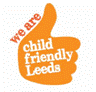 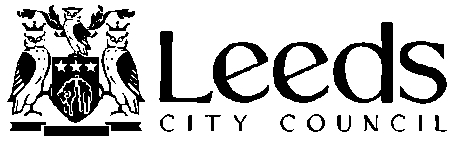 What is meant by Children Missing Education?Children Missing Education (CME) are children of compulsory school age who are not on a school roll and who are not receiving a suitable education otherwise (e.g. privately, electively home educated/EHE or in alternative provision).All children, regardless of their circumstances, are entitled to a full time education that is suitable for their age, ability, aptitude and any special educational needs they may have. What are the Risks to Missing Children?Children who are missing education are at greater risk than those who are seen regularly in school.  These risks include:Leeds City Council GuidelinesAny child referred to CME must not be removed from a school roll without written authorisation from an Attendance Improvement Officer or a member of the Children Missing Education Team. When should school refer to CME?Schools should make a CME referral as soon as possible, but no later than when the child has been missing from school for 20 days in the following circumstances:A child has left the country regardless of if a new address and/or new school information has been providedThere is reasonable evidence to indicate a child has moved out of the Leeds local authority area and their whereabouts are unknownWhere a child is reported or believed to have moved to a different Local Authority area but is not confirmed to be on a school roll in the new areaWhere a pupil has not returned to school for ten days after an authorised absence, or is absent from school without authorisation for twenty consecutive school days, and reasonable enquiries have failed to establish the whereabouts of a child and the school does not have reasonable grounds to believe that the pupil is unable to attend because of sickness or unavoidable cause.Expectations Prior to ReferralBefore referring a child to CME a school is expected to carry out the following investigations:Completing home visits including speaking to neighbours to confirm the family has leftTelephoning all known contactsSpeaking to school friends and/or their parentsRequesting copies of flight informationAsking for the address the family is moving toChecking which school a child is expected to attendRequesting working contact details for parents including email addressesCompleting the CME Referral FormPart 1This part should be completed by a member of staff with access to the following information:Pupil detailsAttendance informationInformation provided by the familyInformation about all enquiries madeIt is vitally important that as much information as possible is included in this section so that the CME team can make appropriate enquiries.  If you have letters or emails of communication from the family you must submit copies as well as the CME referral.Part 2This must be completed by one of the school’s Designated Child Protection Officers.  It is important that any concerns the school have had be recorded.For Independent schools and academies please securely email the form to cme@leeds.gov.uk For maintained schools please see the details below to email the form to the appropriate Team Managers for your area. (Please ensure this is done securely) Part 3This part is to be completed by the Local Authority Attendance Improvement Officer (AIO) who has been allocated the case and should check that all other sections have been satisfactorily completed.  Where a section is incomplete or further information is required the AIO should contact the member of staff who completed / should have completed that section. Child Sexual ExploitationRadicalisationFemale Genital MutilationModern Day SlaveryForced MarriageDomestic ViolenceHonour Based ViolenceHuman TraffickingNeglectAreaNameTelephone:Email:East North EastJoy FryTracey Black0113 3782480ENEAttendance@Leeds.gov.ukWest North WestAzmina Ali (Syeda Ali)Tracey Stanley0113 3782480Azmina.Ali@leeds.gov.uk Tracey.Stanley@leeds.gov.uk SouthMandy Voller0113 3782480Mandy.Voller@leeds.gov.uk 